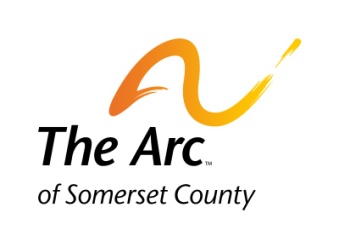 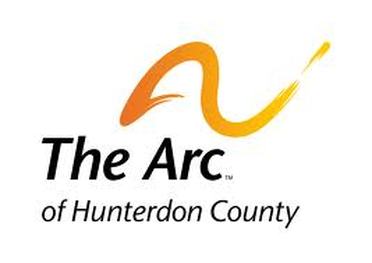 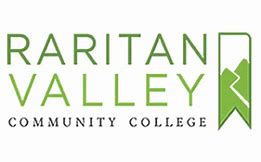 The Achievement Center at Raritan Valley Community CollegeSPRING SEMESTER SCHEDULE 2020Registration Deadline is November 15, 2019Notes:You can set up a meeting or email selections for Registration – please schedule a time with Bob Hulit, CC, for further discussionAll classes are subject to EnrollmentPlease refer to our Tuition Policy in terms of Payment GuidelinesTuition Payment is due prior to the first day of classesMONTUESWEDTHURFRICollege Mgmt11AM to 12:50PMCREATIVE WRITER IN YOU IICollege MgmtCollege Mgmt12PM to 1:50PMEXPANDING COMMUNICATION11AM to 12:50PMCAREER DEV II1PM to 2:50PMSOCIAL SKILLS FOR GROUPS11AM to 12:50PMRESEARCH and the WRITING PROCESSCollege Mgmt3PM to 4:50PMWRITING OUT LOUD3PM to 4:50PMCOLLEGE SKILLS and STRATEGIES IICLUB FRIDAY NIGHT HANGOUT 6PM TO 8PM – on Fridays  9 sessions 